Отчет по самообразованию учителя математики  информатики 2022-2023 уч.год«Знания только тогда знания, когда они приобретены усилиями своей мысли».Л.Н.Толстой     Тема: « Развитие информационной культуры участников образовательного процесса как фактор формирования успешной образовательной среды»Работа над темой начата в 2020 году Предполагается закончить работу над темой в 2023 году.Цели самообразования:  обеспечение различных индивидуальных траекторий получения полноценного образования, учитывающих способности, возможности, интересы учеников; совершенствование качества и эффективности обучения на уроках математики; регулярный контроль за успеваемостью учащихся по предмету; формирование умений применять самостоятельно полученные знания на практике; достижение более высокого уровня моей профессиональной компетентности.    Задачи самообразования: изучить технологию самостоятельной работы на уроке; разнообразить методы обучения с внедрением элементов самостоятельной работы учащихся на уроках; продолжить работу над повышением научно-теоретического уровня в области теории и методики преподавания математики, информатики   Перечень вопросов по самообразованию1.Наличие инноваций в работе, т.е. овладение новыми информационными технологиями, введение новых образовательных стандартов. 2.Работать   над   созданием   в   коллективе   учащихся   класса   творческой обстановки, здорового нравственно-психологического климата. 3 .Распространение      педагогического      опыта     на    школьном   муниципальном      и региональном уровне.4.Самоанализ и оценка своей творческой деятельности. 5.Продолжать изучать педагогический опыт других преподавателей. 6.Планомерное   и   систематическое   совершенствование   методов   учебно-воспитательного процесса - во всех классах.7.Умение оказать практическую помощь коллегам в овладении навыками информационной культуры8.В каждом классе, где преподаю математику информатику, ставить перед собой задачу - проанализировать потребности и способности ребенка, учесть его возрастные особенности и заинтересовать процессом получения и обработки информации      В настоящее время, в условиях рыночной экономики, когда наблюдается небывалый рост объема информаций, от каждого человека требуются высокий уровень профессионализма и такие деловые качества, как предприимчивость, способность ориентироваться, быстро и безошибочно принимать решение. А это не возможно без умения работать творчески и самостоятельно.Математика, информатика  является наиболее удобным предметом для развития этих способностей у всех обучающихся. Этому способствует и работа с информацией. Математика учит искать информацию, рассуждать, доказывать, находить рациональные пути выполнения заданий, делать соответствующие выводы, обобщать и применять их при решении конкретных вопросов.Эта проблема актуальна и сейчас. Внимание к ней объясняется тем, что информация и умение работать с ней- играет весомую роль не только при получении среднего образования, но и при продолжении обучения после школы, а также в дальнейшей трудовой деятельности. Основа любой профессии – это знание.Но как обучающихся научить учиться, работать с информацией?Выход один: нужно им дать возможность самим искать ответ – искать, может быть, мучительно, всю жизнь, но всерьез. Значит нужно научить их думать, анализировать.Результат работы скажется: научившись работать с информацией, обучающиеся сами смогут овладеть знаниями и анализировать проблемы.Вот тогда, может быть, и будет реализовано назначение образования. Размышляя, таким образом, я пришла к выбору темы по самообразованию ОСНОВНЫЕ ЭТАПЫ РАБОТЫ ПО САМООБРАЗОВАНИЮ:Результаты самообразования  Повысилось качество преподавания предметов до 50%Учащиеся умеют работать с Интернетом, грамотно использовать полученный материал в творческих работах.Разработаны и проведены и открытые уроки по собственным технологиям:Отношения -6 классСвязь между системами счисления -8 классОдиноки ли мы во вселенной-10 классИспользованы комплекты педагогических разработок с применением новых технологий. Электронные рабочие тетради по информатикеВидео уроки по математике, информатике и астрономииПериодически проводится самоанализ своей профессиональной деятельности с отчетом о результатах работы Систематически разрабатываются дидактические материалы, тесты, создается собственная медиатека, способствующие личностно-ориентированному подходу в изучении предметов.Результаты работы над темой самообразования размещены на школьном сайте.Регулярно обобщается опыт по теме. Проводила  диагностику уровня самостоятельности учащихся в получении знаний и сформированности умений оценивать, контролировать свою учебную деятельность.(Приложение 1)Проводила теоретический анализ соответствующей педагогической литературы. Для решения поставленных задач определяла условия и формы организации самостоятельной деятельности учащихся, проводила отбор видов самостоятельной работы, а также педагогических методов и приёмов. Периодически включаю самостоятельную работу в учебный процесс на разных этапах урока, в том числе и в ходе усвоения нового материала. Самостоятельные работы составляю с учетом индивидуального и дифференцированного подхода к каждому ученику, создаю условия для их активной, сознательной, самостоятельной, продуктивной деятельности, учитывая склонности, интересы, способности. В ходе индивидуальной формы обучения, решаю проблему полной самостоятельности несознательных учеников и учеников с математическими способностями. По данной теме была изучена следующая литература: Абдрахманова Г.И., Бондаренко Н.В., Вишневский К.О., Гохберг Л.М. и др. (2018) Тенденции развития интернета в условиях формирования цифровой экономики : аналитический доклад М : ниУ ВШЭ https://issek hse ru/ data/2019/01/30/1202720361/Tendencii_razvitiya_interneta_v_usloviyah_formirovaniya_cifrovoj_ehkonomiki pdf (дата обращения: 30 09 2021) Аймалетдинов Т.А., Баймуратова Л.Р., Зайцева О.А., Имаева Г.Р., Спиридонова Л.В. (2019) Цифровая грамотность российских педагогов Готовность к использованию цифровых технологий в учебном процессе М : издательство наФи Алмазова О.В., Белолуцкая А.К., Веракса А.Н., Волосовец Т.В., Сиднева А.Н. (2019) Современное дошкольное образование в россии: взгляд изнутри // Вестник Московского университета Серия 20: Педагогическое образование № 2 С 45–62 Андрюхина Л.М., Ломовцева Н.В., Садовникова Н.О., Коновалов А.А., Чебыкина И.В. (2021) Готовность педагогов профессионального образования к работе в условиях цифровой образовательной среды // Современные проблемы науки и образования № 2 https://science-education ru/pdf/2021/2/30563 pdf (дата обращения: 10 09 2021) Андрюхина Л.М., Садовникова Н.О., Уткина С.Н., Мирзаахмедов А.М. (2020) Цифровизация профессионального образования: перспективы и незримые барьеры // образование и наука № 22 (3) С 116–147 doi: 10 17853/ 1994-5639-2020-3-116-147 Блинов В.И., Дулинов М.В., Есенина Е.Ю., Сергеев И.С. (2019) Проект дидактической концепции цифрового профессионального образования и обучения М : издательство «Перо» Бондаренко Н.В., Шугаль Н.Б. (2021) навыки работы в цифровой среде у студентов профессиональных образовательных программ // Мониторинг экономики образования: 2020: в 2 т М : ниУ ВШЭ Т II Высшее образование и рынок труда С 201–207 Бродовская Е.В., Домбровская А.Ю., Петрова Т.Э., Пырма Р.В., Азаров А.А. (2019) Цифровая среда ведущих университетов мира и рФ: результаты сравнительного анализа данных сайтов // Высшее образование в россии Т 28, № 12 С 9–22 doi: 10 31992/0869-3617-2019-28-12-9-22 Георгиевская М. (2018) Как дети в россии потребляют медиа: телевидение, YouTube-каналы, мобильные приложения https://adindex ru/news/researches/2018/01/31/168893 phtml (дата обращения: 22 03 2022) Гребенюк А.Ю. (2022) Топ-10 цифровых решенийВ течении года систематически принимала участие в семинарах, вебинарах, конференциях Некоторые результаты работы представлены в Приложении 1,3Приложение 1.Вебинары«Информационная безопасность в образовательной среде»«Вопросы формирования и оценки ФГ обучающихся образовательных организаций ХМАО»        «Что прячется в смартфоне: исследуем мобильные угрозы»СеминарыПриняла участие в мероприятияхЦифровой ликбезОnline-секция мероприятий Августовского совещания педагогических работников. «Профильная школа. Новые возможности языков Pascal,ABC.NET и Python в школьном курсе информатики»Мастер класс: «Онлайн доски для совместной работы: Google Jamboard, AWW Board, Miro»Акция «День интернета» 20.09.22Акция «Доступная среда»Российский Урок цифры 21.11.22Единый урок по безопасности в сети Интернет ноябрь 2022ПубликацииУчастие в конкурсах и олимпиадах для педагоговПриложение 3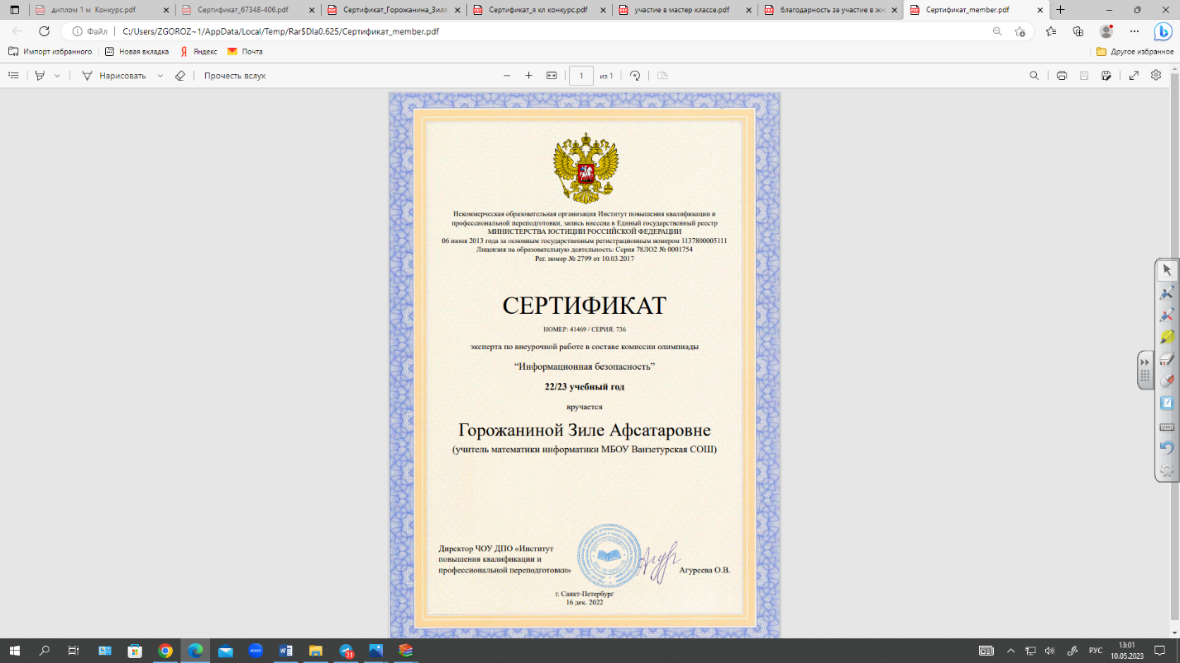 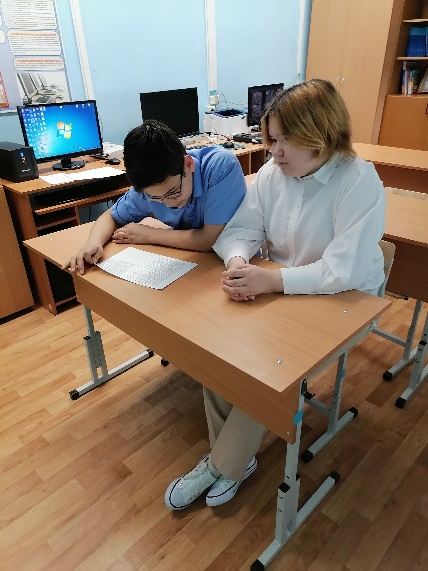 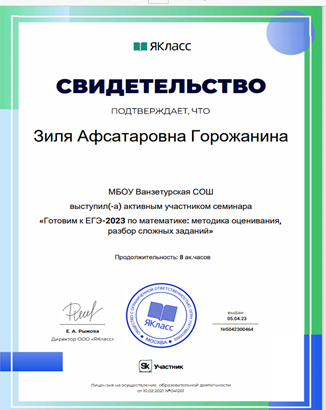 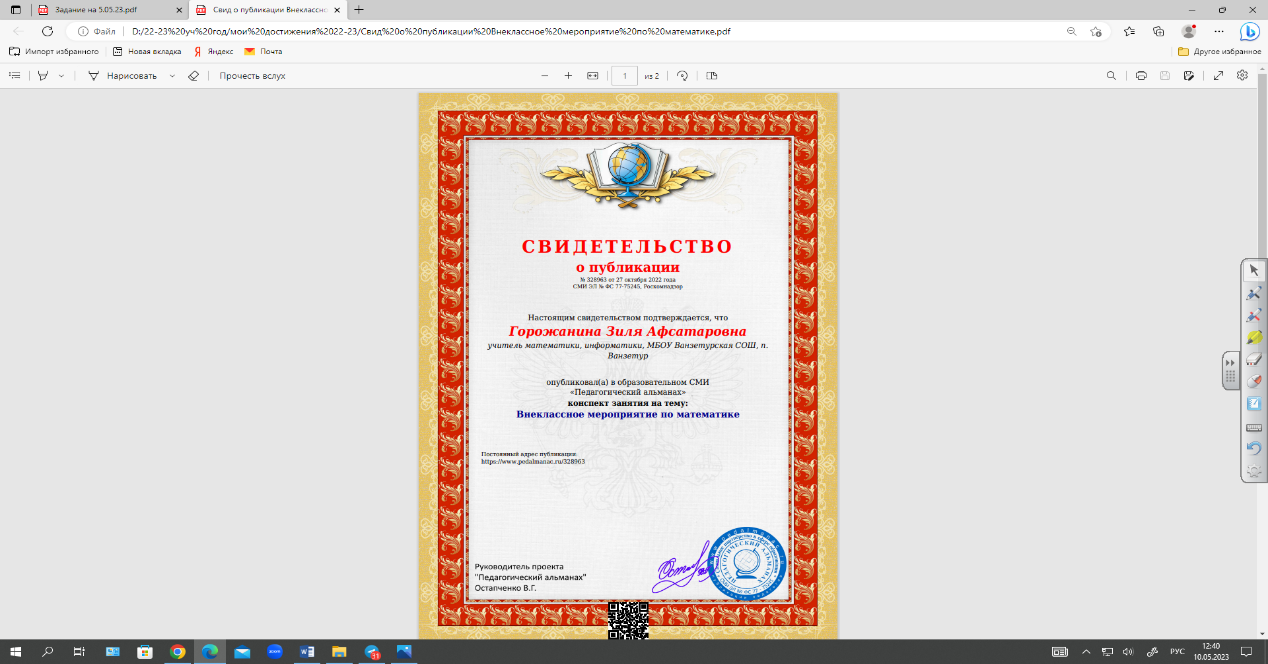 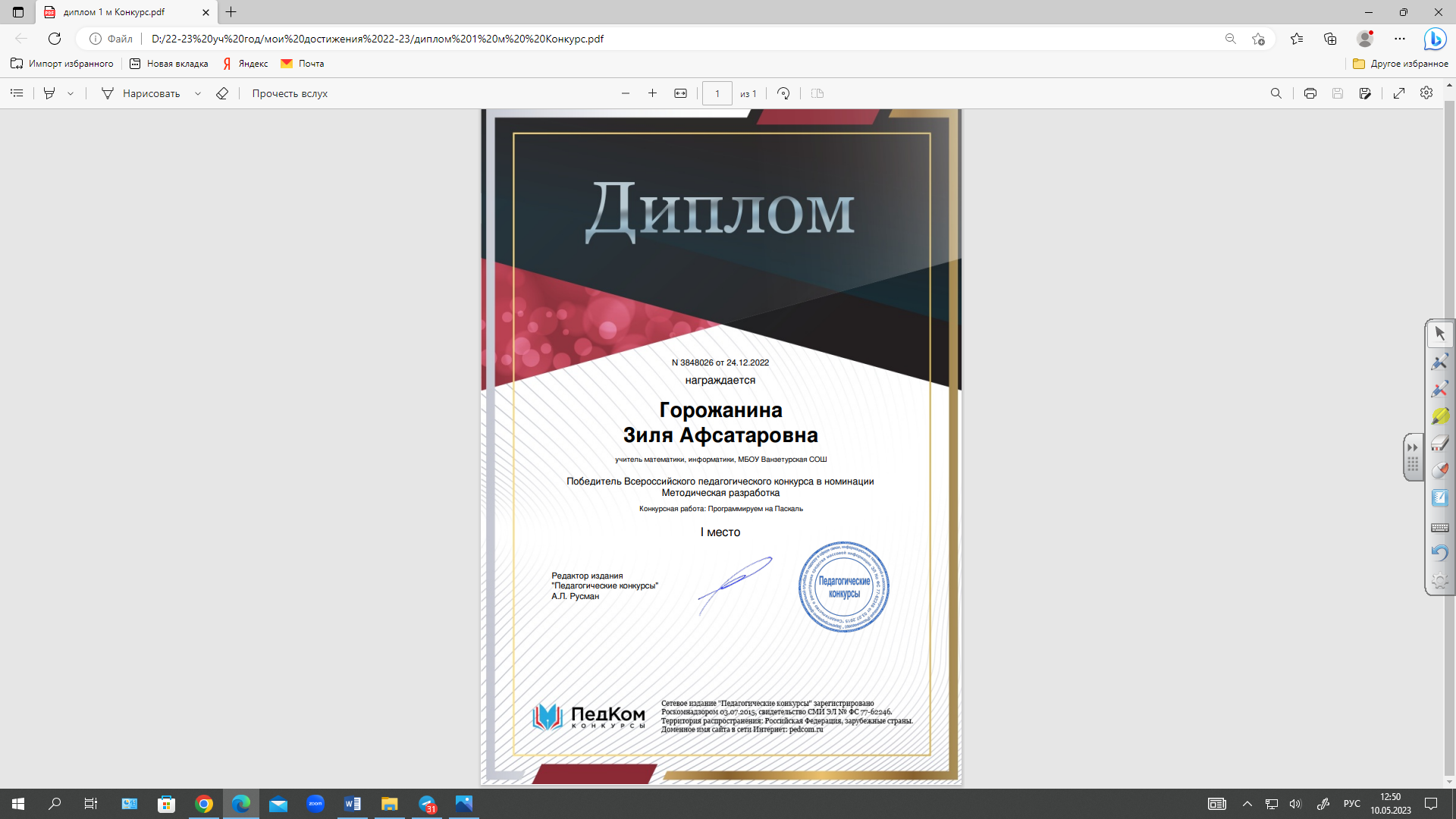 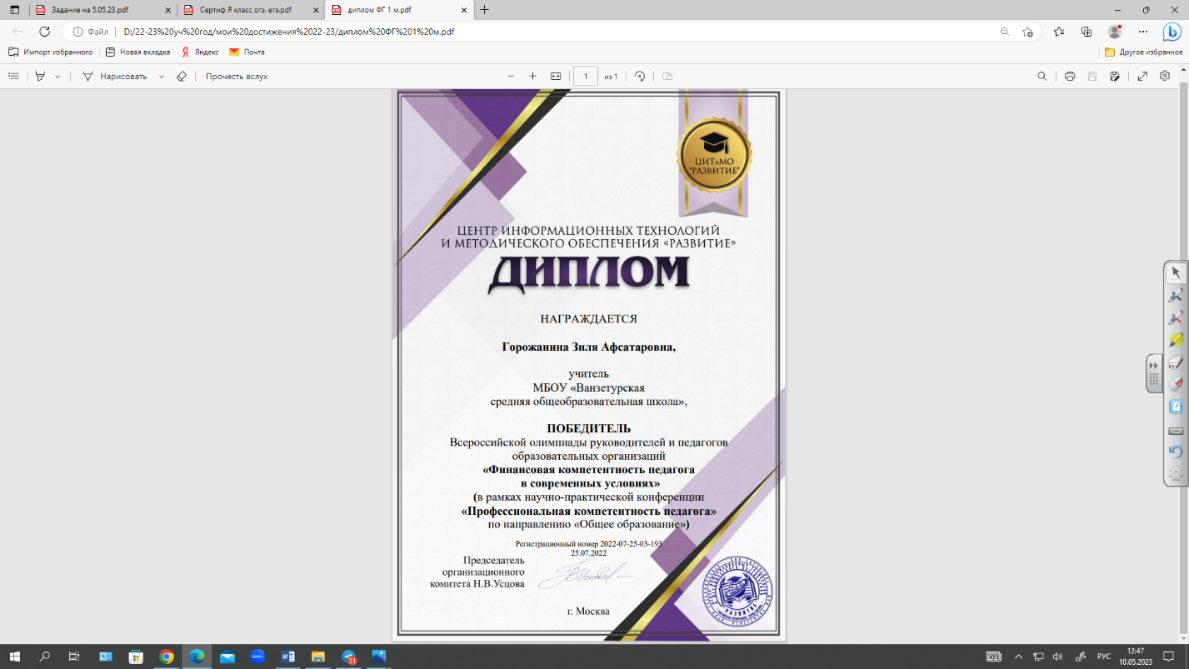 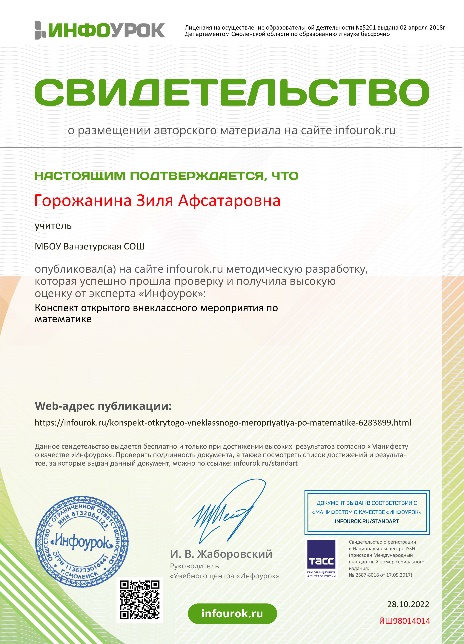 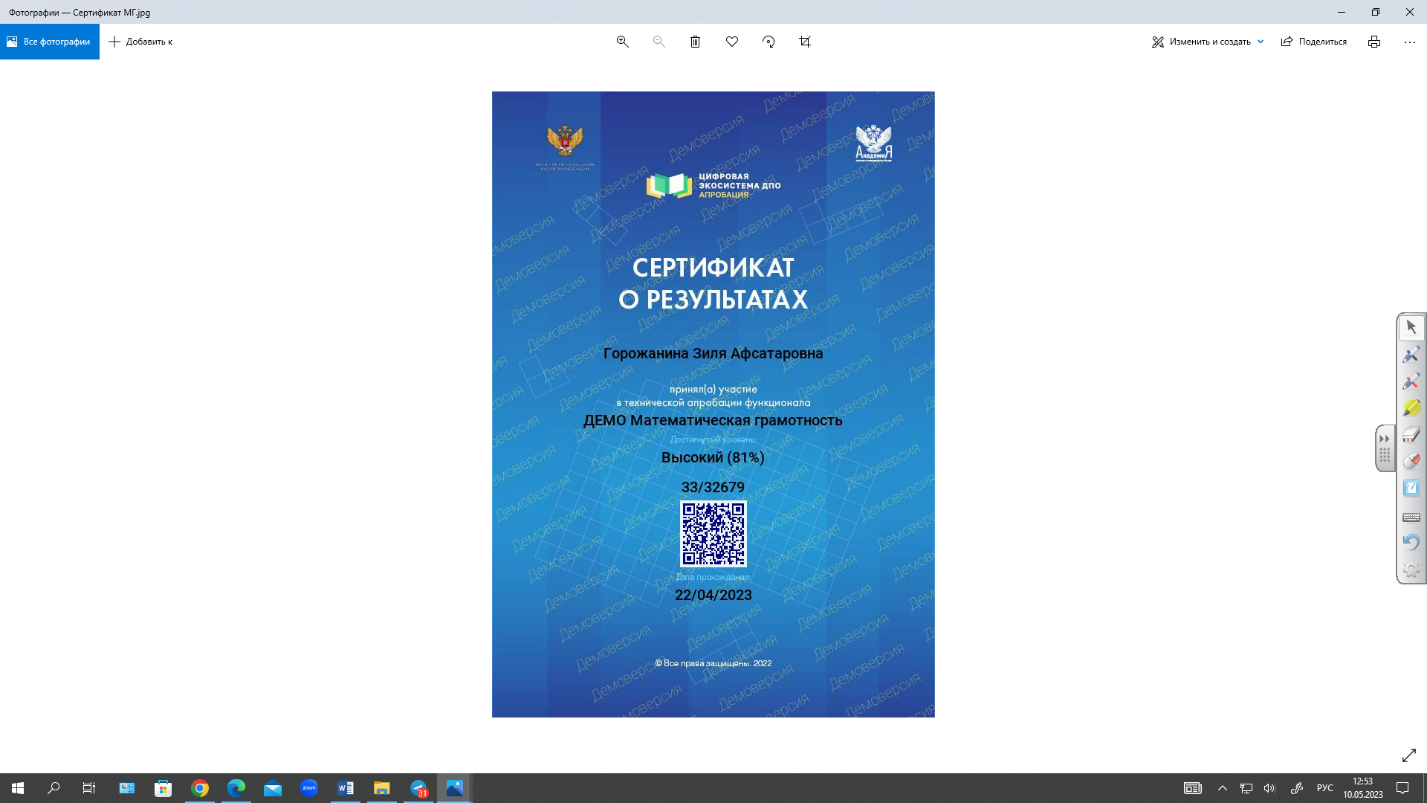 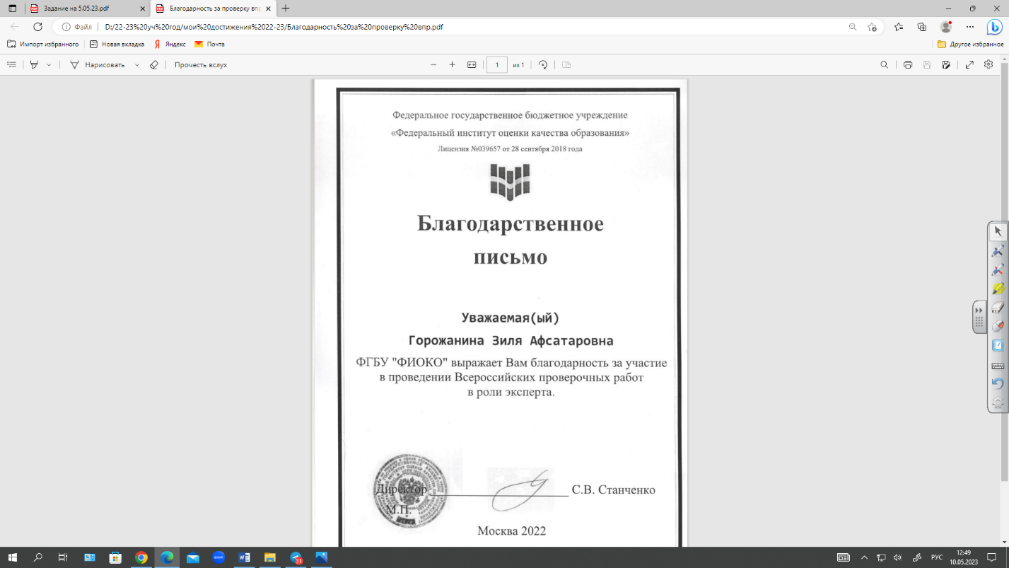 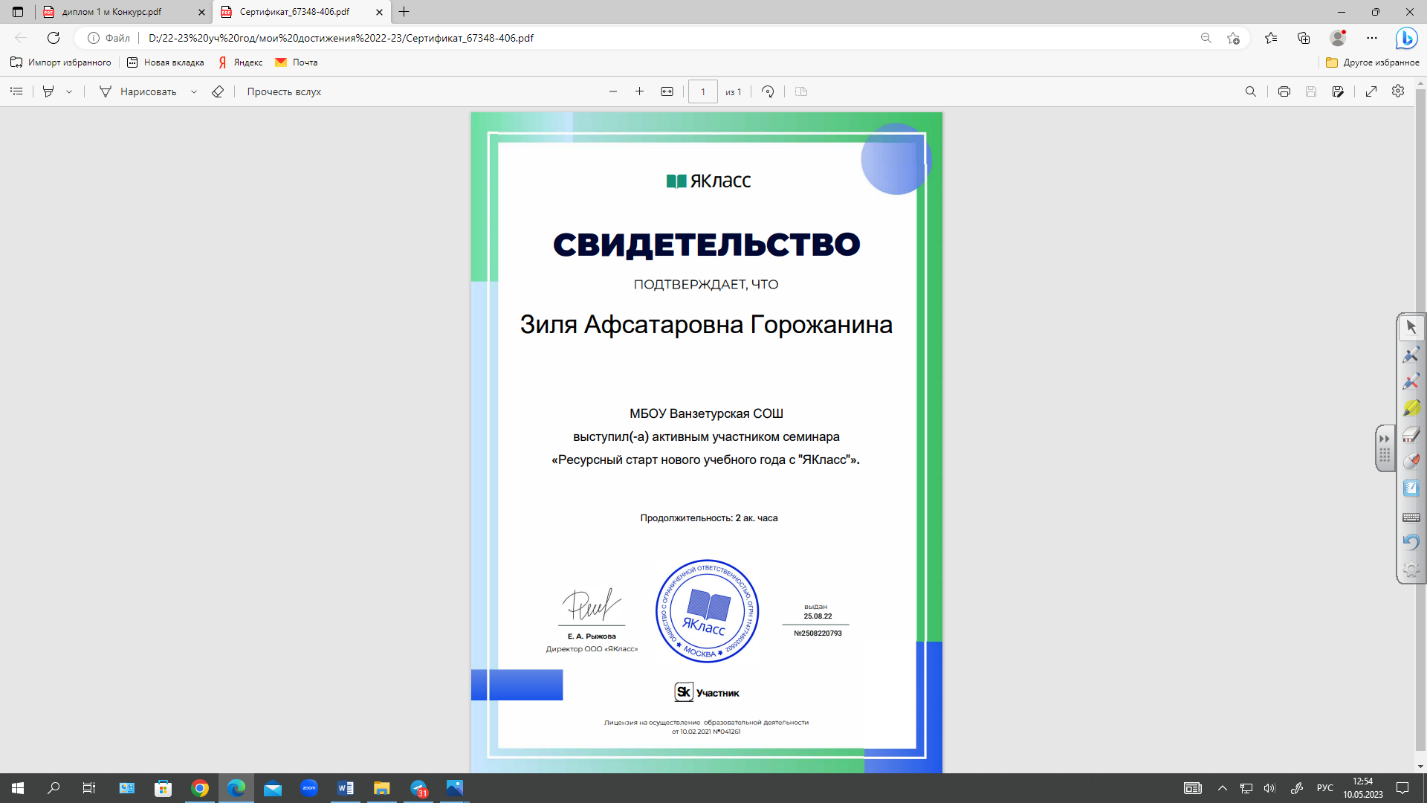 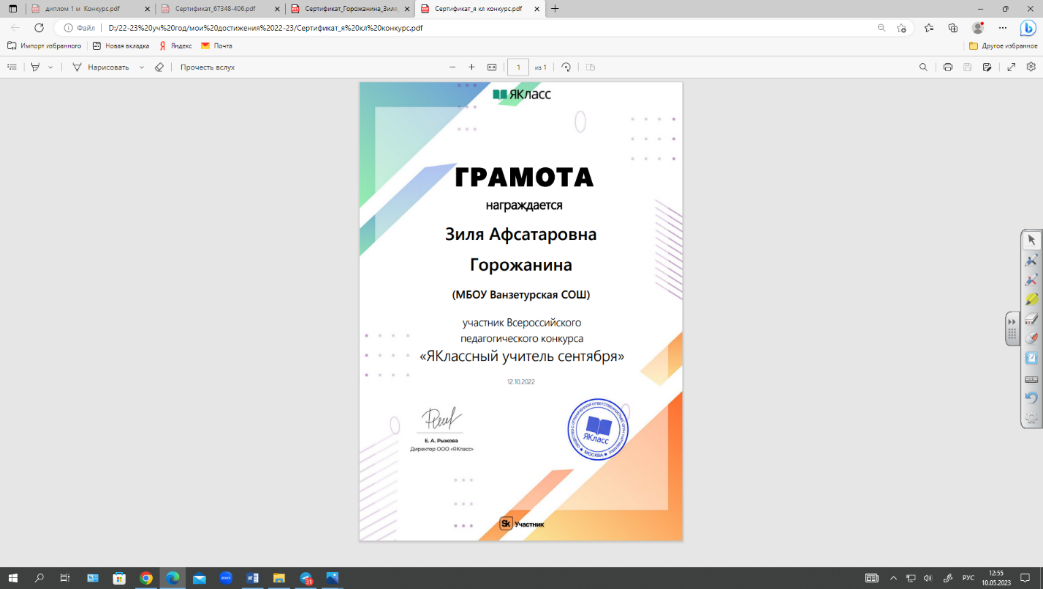 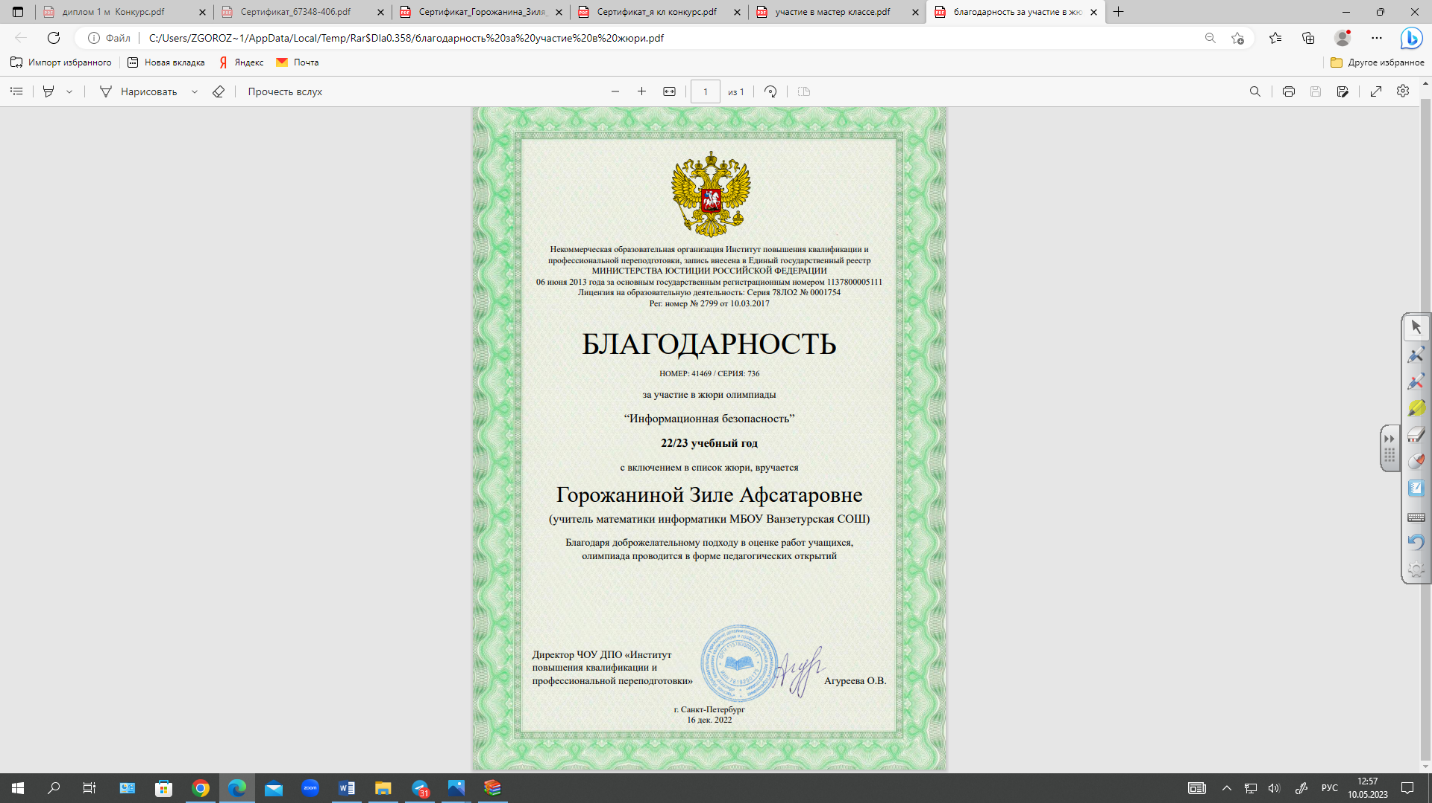 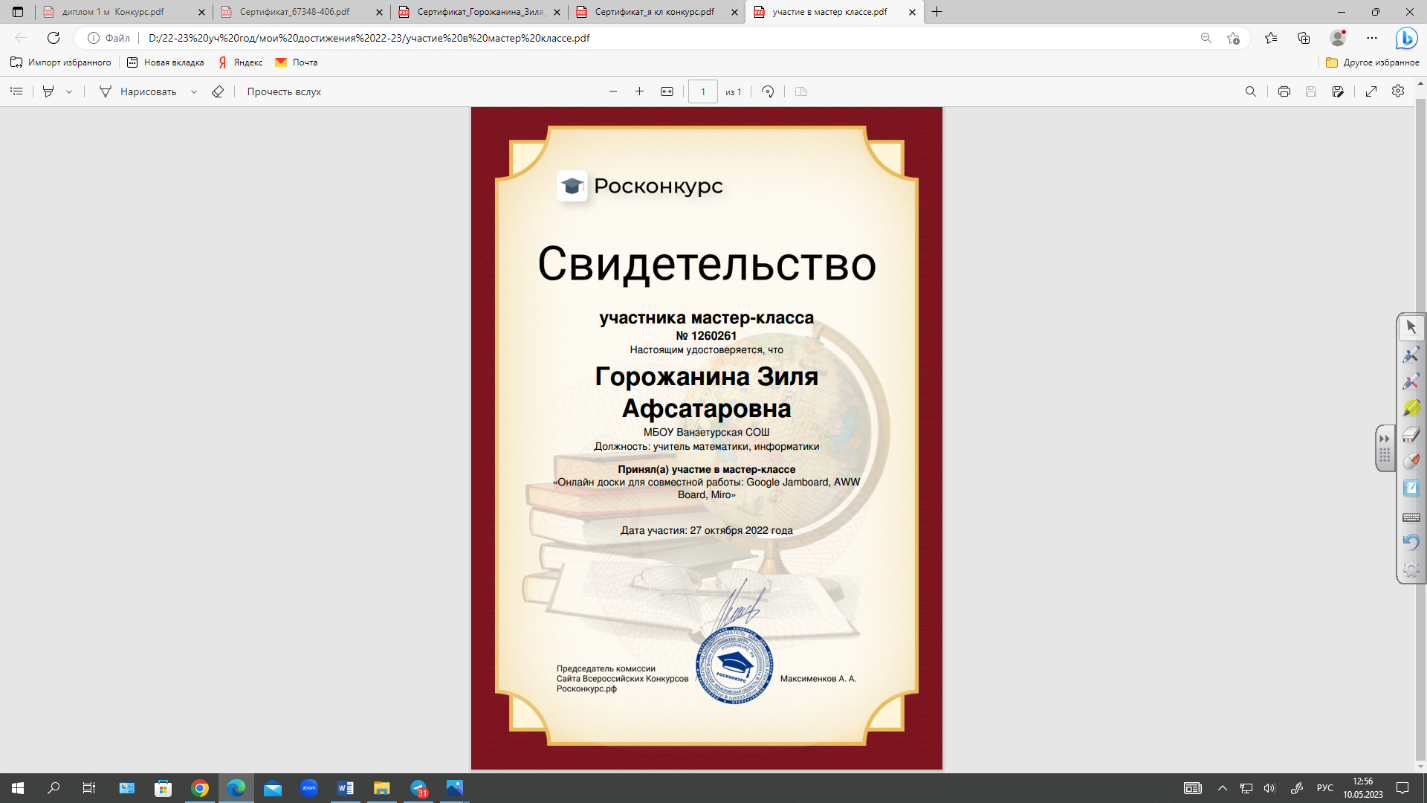 Основные направленияДействия и мероприятияСрокиреализацииПрофессиональное1. Изучить новые программы и учебники, уяснить их особенности и требования 2.Знакомиться с новыми педагогическими технологиями через предметные издания и Интернет.3. Повышать квалификацию на курсах для учителей математики2020-2023регулярноПсихолого-педагогические1.Совершенствовать свои знания в области классической и современной психологии и педагогики.регулярноМетодические1.Совершенствовать знания современного содержания образования учащихся по математике, информатике2. Знакомиться с новыми формами, методами и приёмами обучения  математике3. Принимать активное участие в работе районного и школьного МО учителей   естественно-математического  цикла4. Организовать работу с одарёнными детьми и принимать участие в научно-практических конференциях, конкурсах творческих работ, олимпиадах.5. Изучать опыт работы лучших учителей своей школы, района,области через Интернет.6. Посещать уроки коллег и участвовать в обмене опытом.7. Периодически проводить самоанализ профессиональной деятельности.8. Создать собственную базу лучших сценариев уроков, интересных приемов и находок на уроке.9. Проводить открытые уроки для коллег по работе, учителей района, на семинарах директоров и завучей школ района.10. Разработать программы элективного курса по предмету.12. Выступать с докладами по теме самообразования. регулярнорегулярнорегулярноежегоднорегулярнорегулярнорегулярно2020-20232020-2023Информационно-технологические технологии1.Изучать ИКТ и внедрять их в учебный процесс.2. Обзор в Интернете информации по математике,  педагогике, психологии3. Мастер-класс «счет с удовольствием»4. Общение с педагогами на различных сайтахрегулярнорегулярно2020-2023 2020-2023Охрана здоровья1. Внедрять в образовательный процесс здоровьесберегающие технологии.2. Вести здоровый образ жизни.регулярнорегулярноЭтапыСодержание работыСрокиПрактическая деятельностьДиагностическийИзучение литературы по проблеме и имеющегося опыта2020-2023Школьные и районные МОИзучение литературыПрогностический1.Определение целей и задач темы.2.Разработка системы мер, направленных на решение проблемы.3.Прогнозирование результатов.2020-20231.Выступление на заседании школьного МО учителей».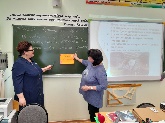 Практический1.Внедрение опыта работы. 2.Формирование методического комплекса.3.Корректировка работы.2020-20231.Выступление на заседании педагогического совета по теме самообразования 2.Открытые уроки на школьном уровне.3.Участие в олимпиадах, конкурсах, конференциях., предметных неделях.Оказана методическая помощь в работе с проектами учащимся 5 и 8 класса Миронову А. и Котову А.Обобщающий1.Подведение итогов.2.Оформление результатов работы.2020-20231.Выступление на заседании районного МО учителей 2.Участие и результаты на районных олимпиадах, конкурсах, конференциях.3.Мастер-класс «Использование учащимися ИКТ на уроках  математики, астрономии».4.Консультативная помощь учителям и учащимся..ВнедренческийРаспространение опыта работы. Изучение опыта работы коллег2020-20231.Посещение уроков коллег и обобщение их и своего опытаУрок истории 7 класс: Правление Петра 1Урок математики 4 класс: ДелениеУрок русского языка2 класс: Правописание шипящих звуковМеханическое движение 8 класс 2.Результаты работы над темой самообразования разместить на школьном сайте3. Участие в конкурсах Проектно-исследовательская деятельность как средство повышения мотивацииЕстественно-научная грамотностьИспользование (ЦОР) 
в учебном процессеЗаседание РМО по направлению «Креативное мышление». Семинар-практикум по теме: "Создание условий для получения детьми с нарушениями опорно-двигательного аппарата доступного качественного образования Семинар по функциональной грамотности«Применение медиативных технологий в организации коммуникаций субъектов образовательного процесса»Название/тема публикации/номинацияУровеньСсылка на публикациюОткрытый урок «Биоритмы»Школьный https://shkolasadvanzeturskaya-r86.gosweb.gosuslugi.ru/pedagogam-i-sotrudnikam/mr/goroganina/Материалы для факультатива по математике 11 классШкольный https://shkolasadvanzeturskaya-r86.gosweb.gosuslugi.ru/pedagogam-i-sotrudnikam/mr/goroganina/Внеурочное занятие по математикеРоссийскийСвидетельство о публикации № 328963 от 27 октября 2022 года СМИ ЭЛ № ФС 77-75245, Роскомнадзор Мастер класс «Счет с удовольствием» Российский Свидетельство о публикации №0043634  Всероссийский центр образования и развития «Миллениум»  22.12.22Я классный учитель сентябряРоссийскийГрамота ООО ЯКласс от 12.10.2022Олимпиада руководителей и педагогов образовательных организацийВсероссийскийДиплом победителя №2022-07-25-03-193, 25.07.2022 Центр информационных технологий и методического обеспечения « Развитие» г.Москва